Šolski Center Velenje                                                                                     Skupina: A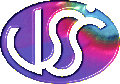 Višja Strokovna šolaTrg mladosti 33320 VelenjePredmet:  MAEDatum izvajanja vaje: 1.3.2007                                                             Študent: VAJA 7: Merjenje spektralne karakteristike plastičnih folij z infrardečim spektrofotometromBesedilo naloge:Izmerite spektralno karakteristiko dveh plastičnih folij. Ena od foliuj bo iz polistirena. Iz zvoka ki je slišen iz spektrofotometra, ugotovite število filtrov, s katerimi meri ta naprava spektralno karakteristiko. Pretvorite spektralno valovno dolžino, ki je podana v (cm-1), v valovno dolžino (µm).Seznam opreme:Infrardeči spektrofotometerFolija iz polistirenaFolija neznane sestave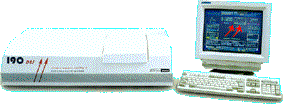 Spektrofotometer:Je priprava za opazovanje spektra in energijske porazdelitve EM valovanja v odvisnosti od valovne dolžine ali valovnega števila.MONOKROMATORSpektralni aparat, ki iz spekta izloči del spektra in jih orientira v določeni smeri lahko ugotovimo vpliv na material. Omogoča merjenje energije in razporeditve energije v spektru. monokromator + fotometer = SPEKTROFOTOMETER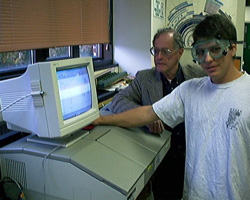 ABSORPCIJSKI SPEKTERsnov obsevamo z EM. žarki (pr. ultravioletna svetloba)atomi določene snovi absorbirajo le fotone, katerih energija je razlika energij različnih stanj v atomih  oziroma molekulah snoviabsorbirani foton dvigne e- iz ene energijske lupine na kako višjo ali prestavi molekulo na višje W stanjeATOMI SNOVI ABSORBIRAJO  FOTONE, KATERIH VALOVNA DOLŽINA SE UJEMA  Z VALOVNO DOLŽINO ČRT EMISIJSKEGA SPEKTRA SNOVIEMISIJSKI SPEKTER MOLEKULvečatomni materiali sevajo trakasti emisijski spekter atomi v teh snoveh niso neodvisni drug od drugega. Sosednji atomi se povezujejo, pojavijo se nove energijske lupine. Črte so tako goste, imajo obliko trakovPomembna je notranja energija molekuleČrte emisijskega spektra, ki jih molekule sevajo, leže v infrardečem delu EM spektraanaliza črt →INFRARDEČA SPEKTROSKOPIJA → pomoč pri raziskovanju strukture in oblike molekul različnih snoviEMISIJSKI SPEKTERskupnost spektralnih črt, ki jih snov seva, je EMISIJSKI SPEKTERvalovna dolžina črt nam pove, kakšna so energijska stanja e- v atomihemisijski spekter je odvisen od vrste atomov, povezave med atomi (molekularna struktura) in agregatnega stanja snovi (plini imajo drugačni spekter kot tekočine ali trdne snovi)atomi eno-atomnih plinov sevajo črtasti spekter primer na sliki: e-  iz L gre v N. Vzbujeni atom se vrne direktno ali preko vmesne lupine.ATOMSKI SPEKTERvečina atomov v snovi je pri normalnih pogojih v osnovnem stanjutakoj ko en e- zaseda višjo W lupino pravimo, da je atom v vzbujenem stanjuatom vzbudimo tako, da jim dovedemo energijo:medsebojni trki pri termičnem gibanjukemične reakcije (kemoluminiscenca)absorpcija fotona (ABSORPCIJSKI SPEKTER)bombardiranje s pospešenimi električnimi delci (RÖ ŽARKI)atomi ne vztrajajo v vzbujenem stanju. Skočijo na prazna mesta in razliko energije oddajo v obliki fotonaodvisno od tega, kako močno so atomi vzbujeni, dobimo bolj ali manj spekter emitiranega valovanja